Introduction to Genealogical ResearchRhonda McClure from the New England Historic Genealogical Society is sharing information on the video about doing genealogical research. Take notes here. Check out the NEHGS website at: americanancestors.orgYou will choose an historical person to research, like this (but not necessarily this!):Also:https://www.archives.gov/research/alic/reference/ethnic-heritage.htmlwww.slavevoyages.orghttps://www.wikitree.comhttps://isogg.orgYour person is: 											And then…Get ready to introduce your case study to someone:Include things like: locations (where they lived, went to school, traveled), people they knew/might have known, feel free to put them into historically accurate friendships (Example: John Hanlon thought of Supreme Court Justice, Oliver Wendell Holmes, Jr. as a mentor), books/newspapers/magazines they might have read, music they might have listened to, plays/museums they might have seen, teams they might have cheered for… things like that!Notes: 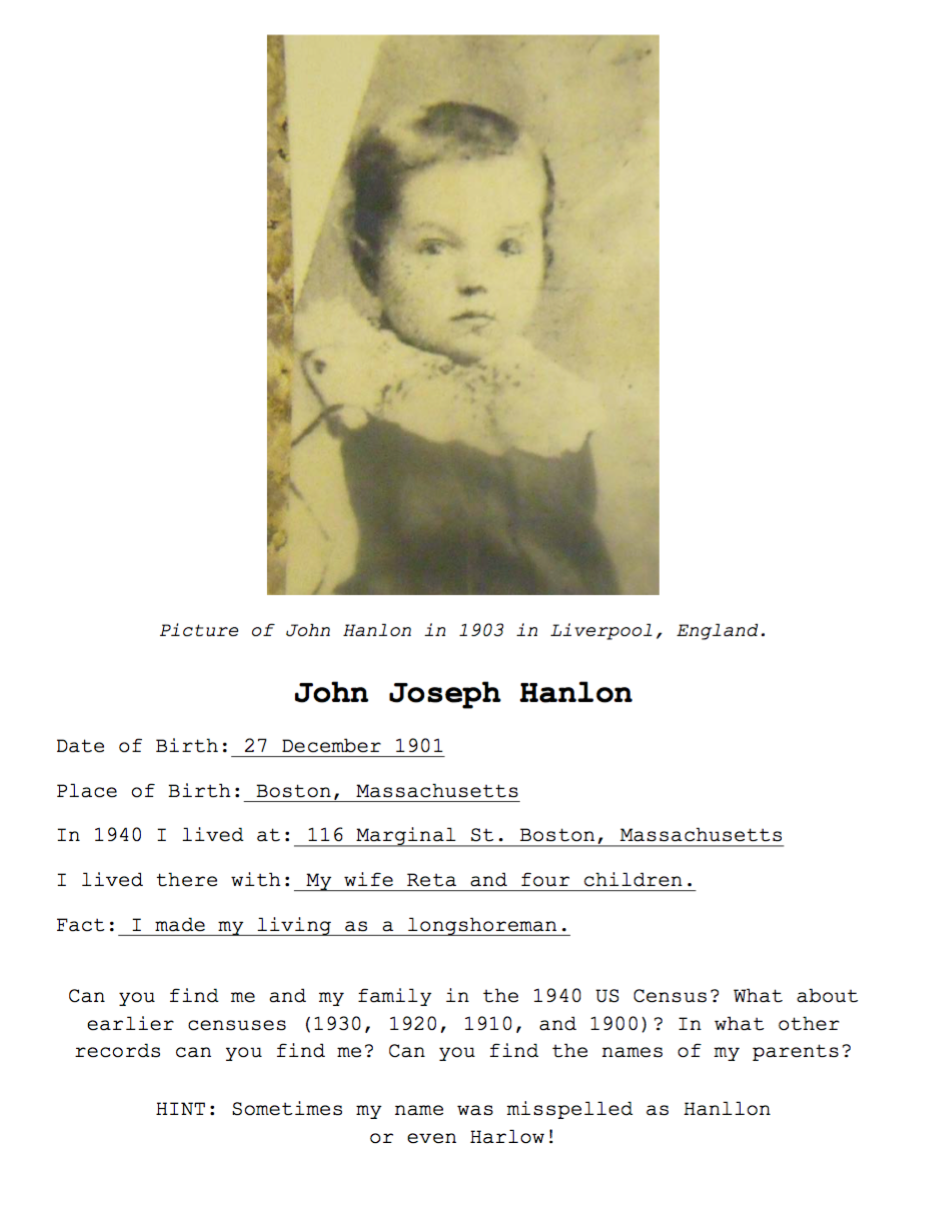 The New England Historic Genealogical Society has created a character for you, who was alive, and has data you can find, including online resources like the U.S. Census, marriage, birth and death certificates, photos, etc.!Start by creating accounts: The New England Historic Genealogical Society has created a character for you, who was alive, and has data you can find, including online resources like the U.S. Census, marriage, birth and death certificates, photos, etc.!Start by creating accounts: www.familysearch.orgLogin: Password: www. americanancestors.orgLogin: Password:  What do you already know about them? What do you want to find out about them?